New York City College of Technology, CUNY CURRICULUM MODIFICATION PROPOSAL FORMThis form is used for all curriculum modification proposals. See the Proposal Classification Chart for information about what types of modifications are major or minor.  Completed proposals should be emailed to the Curriculum Committee chair.Please include all appropriate documentation as indicated in the Curriculum Modification Checklist.For each new course, please also complete the New Course Proposal and submit in this document.Please submit this document as a single .doc or .rtf format.  If some documents are unable to be converted to .doc, then please provide all documents archived into a single .zip file.ALL PROPOSAL CHECK LISTEXISTING PROGRAM MODIFICATION PROPOSALSCHANCELLOR’S REPORT FORMSection AV:  Changes in Existing CoursesAV.1.   HUMANITIES  Existing Course Number and Course Title ARTH1101 History of Art: Prehistoric to GothicRationale:   To replace with a more accurate description of the breadth of the material covered.  The inclusion of the cultural context in which the art was created enriches the historic perspective beyond the formalist approach to teaching that limits exposition to evolution of style and artistic innovation.Title of ProposalModification of Course Catalog Description for ARTH 1101Date9/27/2018Major or MinorMinorProposer’s NameCathy SantoreDepartmentHumanitiesDate of Departmental Meeting in which proposal was approved10/4/2018Department Chair NameAnn DelilkanDepartment Chair Signature and Date10-30-18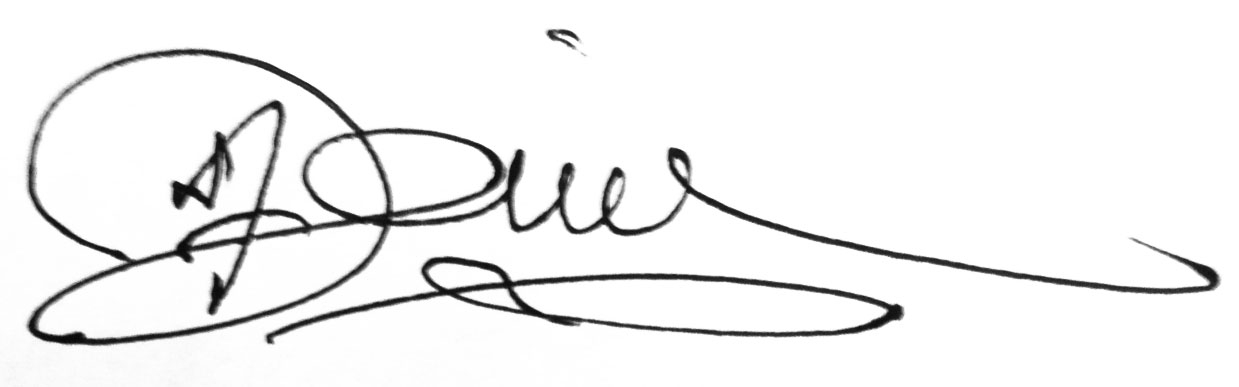 Academic Dean NameJustin Vazquez-PoritzAcademic Dean Signature and Date 10/30/18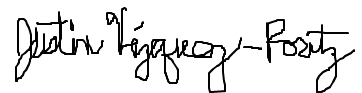 Brief Description of Proposal(Describe the modifications contained within this proposal in a succinct summary.  More detailed content will be provided in the proposal body.Change of course catalog description for “ARTH1101: History of Art: Prehistoric to Gothic”, from “Art from prehistoric time to the 14th century. Illustrated lectures and discussions (including architecture, sculpture and painting).” to “Art and architecture from prehistory to the 14th century is examined in the context of the culture in which it was produced. Monuments from both Middle Eastern and Western civilizations are considered.”Brief Rationale for Proposal(Provide a concise summary of why this proposed change is important to the department.  More detailed content will be provided in the proposal body).  To replace with a more accurate description of the breadth of the material covered.  The inclusion of the cultural context in which the art was created enriches the historic perspective beyond the formalist approach to teaching that limits exposition to evolution of style and artistic innovation.Proposal History(Please provide history of this proposal:  is this a resubmission? An updated version?  This may most easily be expressed as a list).This is the first submission of this proposal.Completed CURRICULUM MODIFICATION FORM including:Brief description of proposalxRationale for proposalxDate of department meeting approving the modificationxChair’s SignaturexDean’s SignaturexEvidence of consultation with affected departmentsList of the programs that use this course as required or elective, and courses that use this as a prerequisite.Documentation of Advisory Commission views (if applicable).Completed Chancellor’s Report Form.xDocumentation indicating core curriculum requirements have been met for new programs/options or program changes. Detailed rationale for each modification (this includes minor modifications)From: To: Course NumberARTH1101Course NumberARTH1101Course TitleHistory of Art: Prehistoric to GothicHistory of Art: Prehistoric to GothicDescriptionArt from prehistoric time to the 14th century. Illustrated lectures and discussions (including architecture, sculpture and painting).DescriptionArt and architecture from prehistory to the 14th century is examined in the context of the culture in which it was produced. Monuments from both Middle Eastern and Western civilizations are considered.Credits3 creditsCredits3 CreditsLab Hours Lab Hours Prerequisite:CUNY Proficiency in Reading and WritingPrerequisite:CUNY Proficiency in Reading and WritingCorequisite: Corequisite: Pre/Corequisite: Pre/Corequisite: 